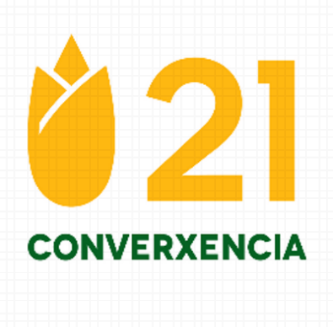 FICHA DE AFILIACIÓN                      Data NomeApelidosApelidosApelidosD.N.IMod. DNI 35.000.000-HMod. DNI 35.000.000-HEnderezoEnderezoEnderezoC.P.                 Mod. C.P 35.000LocalidadeLocalidadeTeléfono 1Mod. Tf. 600.00.00.00Mod. Tf. 600.00.00.00Mod. Tf. 600.00.00.00Mod. Tf. 600.00.00.00Teléfono 2Teléfono 2Teléfono 2E-Mail FormaciónFormaciónConforme o formulado na Lei Orgánica 03/2018 de 5 de decembro de Protección de Datos de Carácter Persoal e Regulamento UE 679/2016, o abaixo asinante autoriza a que os datos solicitados pasen a formar parte dun ficheiro custodiado por Converxencia 21. Do mesmo modo, o solicitante certifica cos datos que aportan son verdadeiros, exactos, completos e actualizados, sendo responsable do incumprimento desta obriga.   Consinto que estes datos se manexen ca finalidade que contemplan os Estatutos do partido de xestionar a participación do conxunto dos afiliados e ofertarlles información sobre todas as actividades que foran de interese para as persoas afiliadas, ben por correo ordinario, correo electrónico, teléfono móbil, whatsapp, ou ben outro medio de comunicación electrónica equivalente. Marque se non desexa ser informado das actividades de Converxencia 21 (1). Do mesmo modo, si da autorización para o uso da súa imaxe en actos do partido (2).      1.2.Poderá en calquera momento exercer os seus dereitos de Acceso, Rectificación, Cancelación e Oposición ao tratamento da información relativa ao afiliado, dirixíndose por escrito a Converxencia 21, no enderezo electrónico comunicacion@c21tui.com acompañando unha fotocopia do seu DNI.Pola presente declaro que non estou afiliado/a a ningún partido político, que comparto os obxectivos recollidos nos estatutos de Converxencia 21 e que solicito ser persoa afiliada a esta formación política.A cota mínima establécese en 30 €/anuais. As que supoñan aportación maiores: 40, 50 ou 60 €/anuais pasaranse partidas a metade, de maneira semestral. Os cargos públicos de C21 aportarán obrigatoriamente 60 €/anuais. Nota: A Lei de Financiamento de Partidos Políticos (8/2007 do 4 de xullo) esixe que as cotas sexan abonadas dende contas bancarias propias. Autorización para a domiciliación bancaria. Prego a Vostede que ata novo aviso, faga efectivos a Converxencia 21, en concepto de persoa afiliada, os recibos da cota que lle presente dita organización por valor de (cadro superior)Titular Entidade Sucursal           IBAN    ENTIDADE   SUCURSAL  D.C   CONTA C.C.C  Mod. Nº de conta ES21-2121-2121-21-2121212121